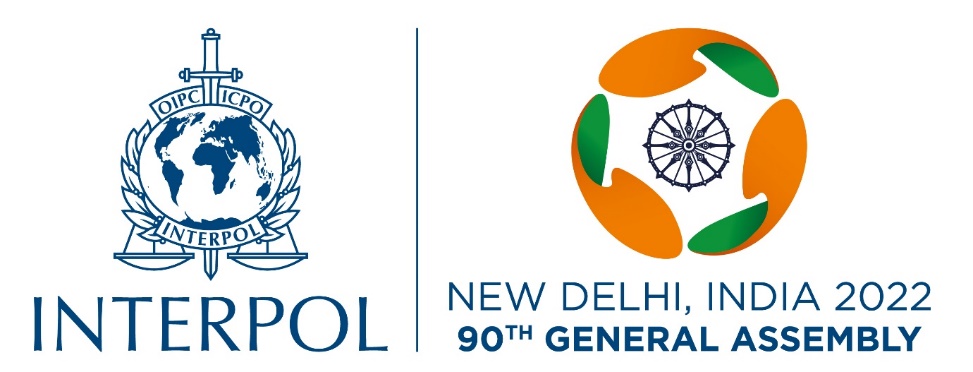 Press Accreditation Form90th INTERPOL General Assembly - New Delhi, India, 18-21 October(Signature)Please complete and e-mail the form, along with a good quality colour photograph in JPEG format (with full name as the photo title) and all required documents no later than Monday, 10 October, 2022 to: adg@cbi.gov.in, Tel: +91 1124361156.Title Mr./Ms./Mrs. (Please tick as applicable)First nameFamily name (s)E-mail Phone No. (landline) & Mobile No.NationalityResidential AddressProfessional Journalist Card Number:
(attach copy)Passport No. & Date of issue:
Valid up to:
(attach a copy)Visa No. & Date of issue:(must visit on Journalist Visa)
Valid up to:
(attach a copy)Name of Media OrganizationHeadquarters street address with phone numberOffice Address in India with phone number
(If, foreign media has office in India)Organization Website